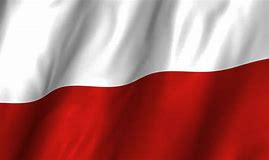 Majowe święta PolakówKochane dzieciaczki i drodzy rodzice,W tym tygodniu będzie patriotycznie. A to w związku z mijającym weekendem będziemy śpiewać i oglądać patriotyczną piosenkę i film. Dziś zaczniemy od filmu. Link poniżej-Film: “Polak mały” https://www.youtube.com/watch?v=xQk8p7XY23AA teraz wysłuchamy piosenki-Piosenka: „Jestem Polakiem” https://www.youtube.com/watch?v=plug6OIrxRMZaproponuję także związane z tym tematem zabawy muzyczne:Śpiewanie piosenki na „la, la” Powtarzanie piosenki śpiewając z tekstemŚpiewając poruszając się rytmicznie wg własnego pomysłuTańczą z wykorzystaniem różnych rekwizytów  - można użyć białych i czerwonych wstążek, chusteczek a może zrobionej własnoręcznie flagi. Zapraszamy Rodzica, rodzeństwo do wspólnej zabawy. Dzieci poruszają się przy melodii piosenki na przerwę i znak dany przez rodzica/np. podniesienie ręki z chusteczką/ wykonują śmieszną figurkę. Czynność powtarzamy klika razy.Drodzy Rodzice !Pamiętajcie, że podczas dobrze by było powtarzać wybrane piosenki i zabawy z poprzednich zajęć. Dzieci niech same wybierają te, które najbardziej lubią. Można też zrobić konkurs na najlepiej zapamiętaną i wykonaną piosenkę !A na koniec popracujemy trochę plastycznie kolorując obrazek 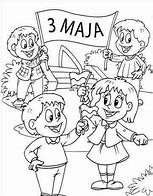 